花蓮縣花蓮市明廉國民小學111學年度校訂課程成果報告主題：奇萊我的家年級：四年級成果照片：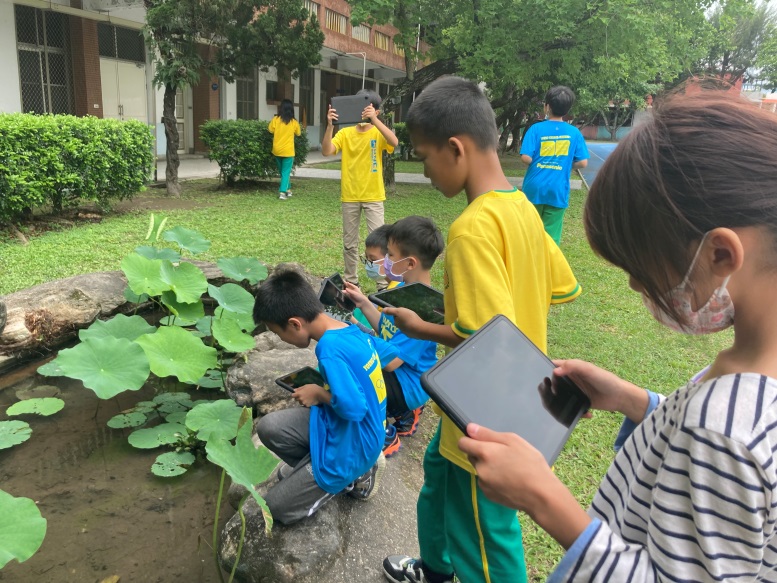 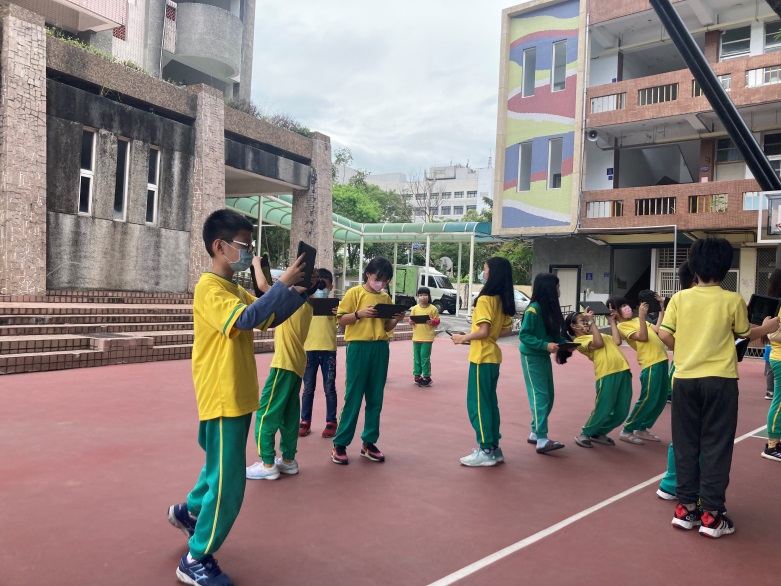 圖片說明：學生以數位載具記錄校園之美紀錄聚會所之美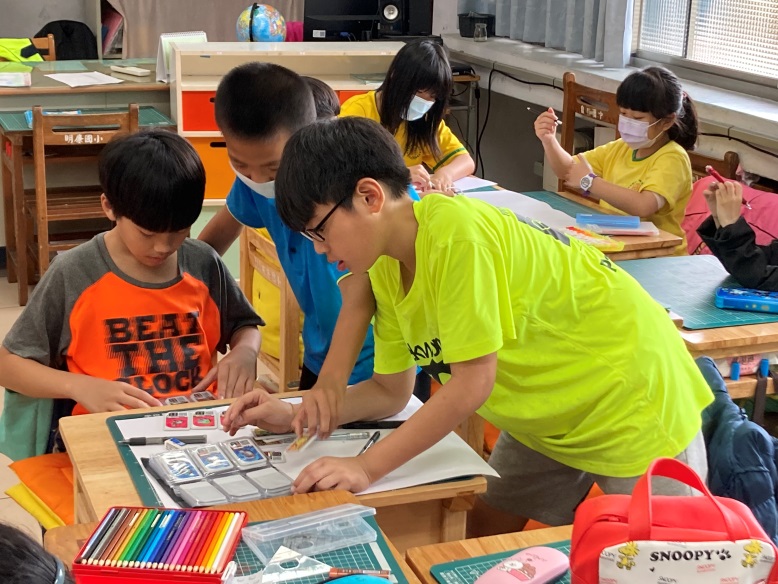 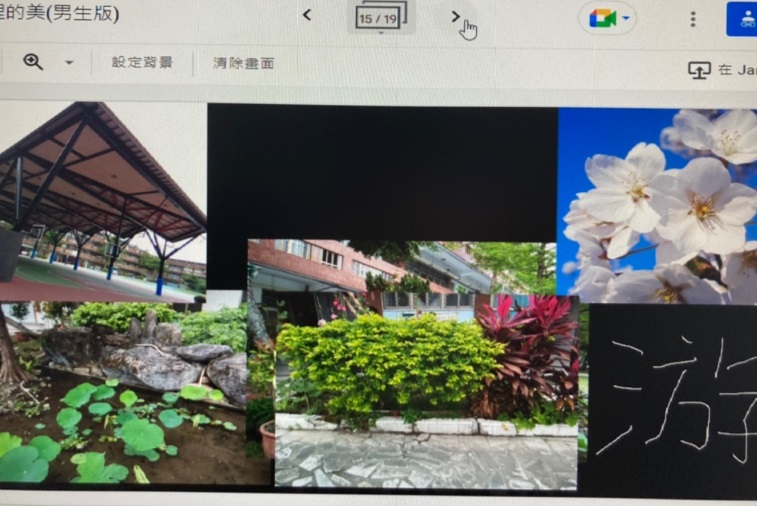 圖片說明： 進行小組討論與口頭報告圖片說明： 在jamboard上呈現學習環境的美感